РОССИЙСКАЯ ФЕДЕРАЦИЯОРЕНБУРГСКАЯ ОБЛАСТЬСОВЕТ ДЕПУТАТОВ СПАССКОГО СЕЛЬСОВЕТА  САРАКТАШСКОГО РАЙОНАПЕРВОГО СОЗЫВАРЕШЕНИЕДвадцатого  заседания Совета депутатов Спасскогосельсовета  первого созыва№   96                                                                  21 декабря    2017 года    	Заслушав и обсудив финансово-экономическое обоснование главы муниципального образования Спасский сельсовет Спицина В.А. по вопросу передачи осуществления части полномочий по  осуществлению отдельных видов муниципального  контроля Спасского сельсовета муниципальному образованию Саракташский район, руководствуясь частю 4 статьи 15 Федерального закона от 06.10.2003 года № 131- ФЗ «Об общих принципах организации местного самоуправления в Российской Федерации», Бюджетным кодексом РФ, статьёй 22 Устава МО Спасский сельсовет          Совет депутатов районаР Е Ш И Л:	Совет депутатов Спасского сельсоветаР Е Ш И Л :	1. Администрации  муниципального образования Спасский сельсовет передать осуществление полномочий по обеспечению жильём молодых семей на 2018 год муниципальному образованию Саракташский район Оренбургской области.	2. Главе муниципального образования Спасский сельсовет заключить с главой муниципального образования Саракташский район Оренбургской области соглашение о передаче полномочий по обеспечению жильём молодых семей на 2018 год муниципальному образованию Саракташский район Оренбургской области.3. Настоящее решение вступает в силу после его официального опубликования на официальном сайте администрации муниципального образования Спасский сельсовет Саракташского района Оренбургской области.Контроль за исполнением данного решения возложить на постоянную комиссию по бюджетной, налоговой и финансовой политике, собственности и экономическим вопросам, торговле и быту (Андреева В.Г.)Разослано: постоянной комиссии, прокуратуру района, в дело.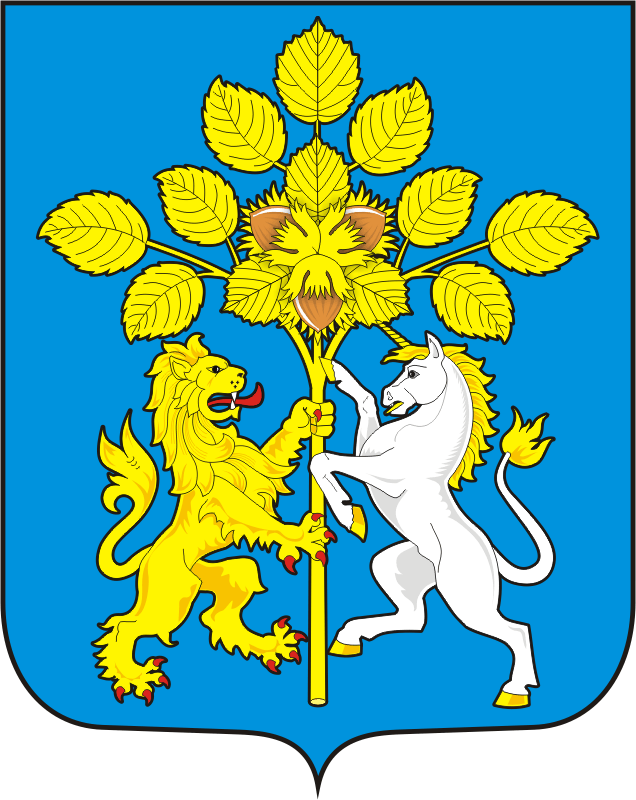 О передаче части полномочий по обеспечению жильём молодых семей на 2018 годГлава муниципального  образованияСпасский  сельсовет, председатель Совета депутатов	В.А.Спицин